Learning intention: To solve multiplication problems.Sam has 10 cards in each set. How many does he have altogether? Write the calculation. 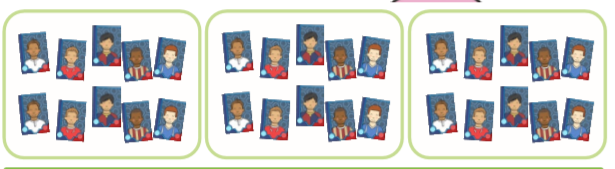 There are 10 doughnuts in a box. How many altogether?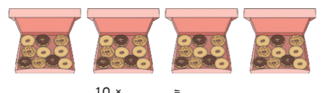 There are 10 candles on each cake. How many altogether?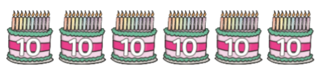 Challenge.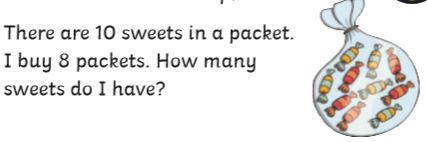 